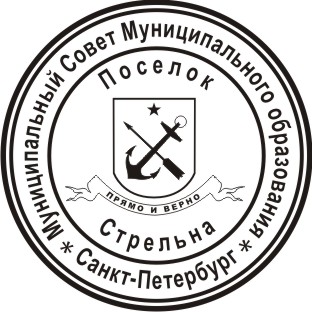 МЕСТНАЯ АДМИНИСТРАЦИЯМУНИЦИПАЛЬНОГО ОБРАЗОВАНИЯ ПОСЕЛОК СТРЕЛЬНАПОСТАНОВЛЕНИЕ О внесении изменений в постановление Местной администрации Муниципального образования поселок Стрельна от 24.05.2016 № 62 «Об организации работы Местной администрации Муниципального образования поселок Стрельна по реализации Закона Санкт-Петербурга от 07.02.2008 № 3-6 «О наделении органов местного самоуправления внутригородских муниципальных образований Санкт-Петербурга отдельным государственным полномочием Санкт-Петербурга по определению должностных лиц местного самоуправления, уполномоченных составлять протоколы об административных правонарушениях, и составлению протоколов об административных правонарушениях»В соответствии с Законом Санкт-Петербурга от 07.02.2008 № 3-6 «О наделении органов местного самоуправления внутригородских муниципальных образований Санкт-Петербурга отдельным государственным полномочием Санкт-Петербурга по определению должностных лиц местного самоуправления, уполномоченных составлять протоколы об административных правонарушениях, и составлению протоколов об административных правонарушениях», Уставом Внутригородского муниципального образования Санкт-Петербурга поселок СтрельнаПОСТАНОВЛЯЮ:1. Внести следующие изменения в постановление Местной администрации Муниципального образования поселок Стрельна от 24.05.2016 № 62 «Об организации работы Местной администрации Муниципального образования поселок Стрельна по реализации Закона Санкт-Петербурга от 07.02.2008 № 3-6 «О наделении органов местного самоуправления внутригородских муниципальных образований Санкт-Петербурга отдельным государственным полномочием Санкт-Петербурга по определению должностных лиц местного самоуправления, уполномоченных составлять протоколы об административных правонарушениях, и составлению протоколов об административных правонарушениях» (далее - Постановление):1.1. Пункт 1 Постановления изложить в следующей редакции:«1. Утвердить перечень должностных лиц Местной администрации Муниципального образования поселок Стрельна, уполномоченных составлять протоколы об административных правонарушениях, предусмотренных статьей 8-1, пунктом 2-1 статьи 8-2, главой 3, главой 4 (за исключением статьи 17), статьями 44, 47, 47-1 Закона Санкт-Петербурга от 12 мая 2010 года N 273-70 "Об административных правонарушениях в Санкт-Петербурге."1.2.  Наименование Приложения № 1 к Постановлению изложить в следующей редакции: «Перечень должностных лиц Местной администрации Муниципального образования поселок Стрельна, уполномоченных составлять протоколы об административных правонарушениях, предусмотренных статьей 8_1, пунктом 2-1 статьи 8-2, главой 3, главой 4 (за исключением статьи 17), статьями 44, 47, 47-1 Закона Санкт-Петербурга от 12 мая 2010 года N 273-70 "Об административных правонарушениях в Санкт-Петербурге."2.  Направить копию настоящего постановления в Администрацию Петродворцового района Санкт-Петербурга.3. Настоящее постановление вступает в силу со дня его официального опубликования (обнародования).4. Контроль за исполнением настоящего постановления оставляю за собой.Глава местной администрации                                                              И.А. Климачева 25.01.2021 г.             поселок Стрельна                №  09